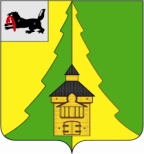 Российская ФедерацияИркутская областьНижнеилимский муниципальный районАДМИНИСТРАЦИЯ ПОСТАНОВЛЕНИЕОт «01» июня 2023 г. № 459г. Железногорск-Илимский«Об определении победителей районного конкурса «Решение ЗА ВАМИ» 	В соответствии с протоколом заседания конкурсной комиссии по проведению районного конкурса «Решение ЗА ВАМИ» от 01 июня 2023 года, руководствуясь постановлением администрации Нижнеилимского муниципального района от 09 марта 2023 года № 177 «Об утверждении Положения о проведении районного конкурса «Решение ЗА ВАМИ», Уставом муниципального образования «Нижнеилимский район», администрация Нижнеилимского муниципального районаПОСТАНОВЛЯЕТ:1. Определить победителей районного конкурса «Решение ЗА ВАМИ» согласно приложению к настоящему постановлению.2. Настоящее постановление подлежит опубликованию в периодическом печатном издании «Вестник Думы и администрации Нижнеилимского муниципального района» и размещению на официальном сайте муниципального образования «Нижнеилимский район».3. Контроль за исполнением настоящего постановления возложить на заместителя мэра района по экономической политике и цифровому развитию Е.В. Чудинова.И.о. мэра района                                                                                 В.В. ЦвейгартРассылка: дело-2, Чудинову Е.В., Финансовое управление, отдел социально-экономического развития, отдел бухгалтерского учета и отчетности, городские и сельские поселения.С.А. Балахнина31581Приложениек постановлению администрации Нижнеилимского муниципального района от «____» __________ 2023 г. № ____Победители районного конкурса «Решение ЗА ВАМИ»И.о. мэра района                                                                                 В.В. ЦвейгартМесто в рейтингеНаименование инициативного проектаНаименование муниципального образования1«ДЕТИ – НАШЕ БОГАТСТВО»Березняковское сельское поселение2«Встанем… И бьется сильнее в груди Наша вечная память…»Коршуновское сельское поселение3«Дом добра»Муниципальное образование «Железногорск-Илимское городское поселение»4«С юбилеем, любимый поселок!»Новоилимское сельское поселение5«Мы за ЗОЖ!»Радищевское городское поселение 6«Всевидящее око» Рудногорское городское поселение7«Коси Коса» Соцгородское сельское поселение8«Решение ЗА ВАМИ – УСПЕХ ЗА НАМИ» Семигорское сельское поселение9«Гараж»Шестаковское сельское поселение10«С книгой – в будущее» Видимское городское поселение